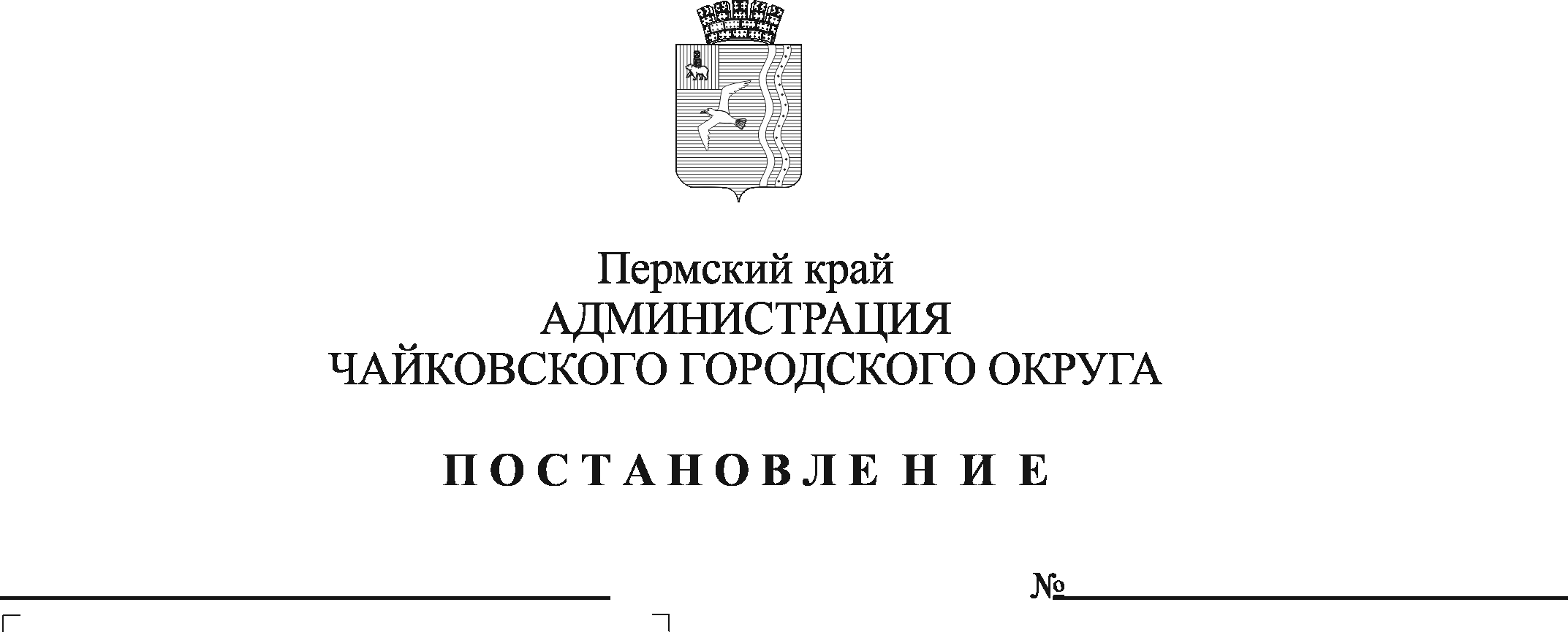 В соответствии с Федеральным законом от 6 октября 2003 г. № 131-ФЗ «Об общих принципах организации местного самоуправления в Российской Федерации», Федеральным законом от 27 июля 2010 г. № 210-ФЗ «Об организации предоставления государственных и муниципальных услуг», Уставом Чайковского городского округа	ПОСТАНОВЛЯЮ:1. Утвердить прилагаемый административный регламент предоставления муниципальной услуги «Согласование местоположения границ земельных участков».2. Постановление опубликовать в газете «Огни Камы» и разместить на официальном сайте администрации Чайковского городского округа.3. Постановление вступает в силу после его официального опубликования.4. Контроль за исполнением постановления возложить на заместителя главы администрации Чайковского городского округа по строительству и земельно-имущественным отношениям. Глава городского округа –глава администрацииЧайковского городского округа                                                 Ю.Г. ВостриковУТВЕРЖДЕНпостановлением администрации Чайковского городского округаот                 № АДМИНИСТРАТИВНЫЙ РЕГЛАМЕНТпредоставления муниципальной услуги«Согласование местоположения границ земельных участков»Общие положенияПредмет регулирования административного регламентаАдминистративный регламент предоставления муниципальной услуги «Согласование местоположения границ земельных участков» (далее – административный регламент, муниципальная услуга) разработан в целях повышения качества предоставления муниципальной услуги, и определяет последовательность и сроки административных процедур (действий), осуществляемых по заявлению физического или юридического лица, либо их уполномоченных представителей в пределах установленных нормативными правовыми актами Российской Федерации, Пермского края полномочий в соответствии с требованиями Федерального закона от 27 июля 2010 г. № 210-ФЗ «Об организации предоставления государственных и муниципальных услуг» (далее – Федеральный закон № 210-ФЗ).Муниципальная услуга предоставляется в рамках решения вопроса местного значения «владение, пользование и распоряжение имуществом, находящимся в муниципальной собственности городского округа», установленного пунктом 3 части 1статьи 16 Федерального закона от 6 октября 2003 г. № 131-ФЗ «Об общих принципах организации местного самоуправления в Российской Федерации», а также по исполнению государственных полномочий по распоряжению земельными участками, государственная собственность на которые не разграничена, установленных статьей 3.3 Федерального закона от 25 октября 2001 г. № 137-ФЗ «О введении в действие Земельного кодекса Российской Федерации».1.2. Круг заявителейВ качестве	заявителей (получателей муниципальной услуги) могут выступать:- физические лица;- юридические лица;- индивидуальные предприниматели (далее -Заявитель).От имени Заявителя могут выступать лица, имеющие право в соответствии с законодательством Российской Федерации представлять интересы Заявителя, либо лица уполномоченные Заявителем в порядке, установленном законодательством Российской Федерации (далее представитель Заявителя).Указанные лица являются получателями муниципальной услуги, если они являются заказчиками кадастровых работ в отношении земельного участка, границы которого подлежат согласованию, либо кадастровым инженером, выступающим в качестве индивидуального предпринимателя либо в качестве работника юридического лица, выполняющим кадастровые работы по договору подряда.Предметом согласования с органом, предоставляющим муниципальную услугу при выполнении кадастровых работ является определение местоположения границы земельного участка, одновременно являющейся границей земельного участка, находящегося в муниципальной собственности.1.3. Требования к порядку информирования о предоставлении муниципальной услугиОрганом, уполномоченным на предоставление муниципальной услуги, является Управление земельно-имущественных отношений администрации Чайковского городского округа (далее – орган, предоставляющий муниципальную услугу), расположенное по адресу 617760, Пермский край, г. Чайковский, ул. Ленина, д. 67/1.График работы:понедельник-четверг с 08.30 до 17.45;пятница с 08.30 до 16.30;перерыв с 13.00 до 14.00;суббота, воскресенье – выходные дни.Справочные телефоны: (34241) 4 43 39, 4 73 75.Адрес официального сайта органа, предоставляющего муниципальную услугу, в сети Интернет (далее – официальный сайт), содержащего информацию о порядке предоставления муниципальной услуги: http://чайковскийрайон.рф.Адрес федеральной государственной информационной системы «Единый портал государственных и муниципальных услуг (функций): http://www.gosuslugi.ru (далее – ЕПГУ) при наличии технической возможности.Адрес электронной почты для направления обращений по вопросам предоставления муниципальной услуги: uzio@chaykovsky.permkrai.ru. Заявители (представители Заявителя) в праве получить муниципальную услугу через государственное бюджетное учреждение Пермского края «Пермский краевой многофункциональный центр предоставления государственных и муниципальных услуг» (далее - МФЦ) в соответствии с соглашением о взаимодействии, заключенным между МФЦ и администрацией Чайковского городского округа (далее – соглашение о взаимодействии), с момента вступления в силу соглашения о взаимодействии.При однократном обращении Заявителя (представителя Заявителя) с заявлением о предоставлении нескольких муниципальных услуг МФЦ организует предоставление Заявителю двух и более муниципальных услуг.Информация о месте нахождения, справочных телефонах и графиках работы филиалов МФЦ содержится на официальном сайте МФЦ: http://mfc-perm.ru/Информация по вопросам предоставления муниципальных услуг, и услуг, которые являются необходимыми и обязательными для предоставления муниципальной услуги, предоставляется:на информационных стендах в здании органа, предоставляющего муниципальную услугу;на официальном сайте органа, предоставляющего муниципальную услугу;на ЕПГУ;посредством публикации в средствах массовой информации, издания информационных материалов (брошюр и буклетов);с использованием средств телефонной связи;при личном обращении доверенного лица Заявителя.Заявитель (представитель Заявителя) имеет право на получение информации о ходе предоставления муниципальной услуги с использованием средств телефонной связи, электронной почты, ЕПГУ при наличии технической возможности.На информационных стендах в здании органа, предоставляющего муниципальную услугу, размещается следующая информация:извлечения из нормативных правовых актов, содержащих нормы, регламентирующие деятельность по предоставлению муниципальной услуги;извлечения из текста административного регламента;блок-схема предоставления муниципальной услуги;перечни документов, необходимых для предоставления муниципальной услуги;перечень услуг, которые являются необходимыми и обязательными для предоставления услуги; образцы оформления документов, необходимых для предоставления муниципальной услуги, и требования к ним; информация о местонахождении, справочных телефонах, адресе официального сайта и электронной почты, графике работы органа, предоставляющего муниципальную услугу;график приема Заявителей (представителей Заявителя) должностными лицами органа, предоставляющего муниципальную услугу; информация о сроках предоставления муниципальной услуги; основания для отказа в приеме документов, необходимых для предоставления муниципальной услуги; основания для отказа в предоставлении муниципальной услуги; порядок информирования о ходе предоставления муниципальной услуги; порядок получения консультаций; порядок обжалования решений, действий (бездействия) органа, предоставляющего муниципальную услугу, должностных лиц, органа, предоставляющего муниципальную услугу; иная информация необходимая для предоставления муниципальной услуги.Стандарт предоставления муниципальной услугиНаименование муниципальной услуги «Согласование местоположения границ земельных участков».Межведомственное взаимодействие2.2.1. При предоставлении муниципальной услуги орган, предоставляющий муниципальную услугу, осуществляет взаимодействие с: -	Управлением Федеральной службы государственной регистрации, кадастра и картографии по Пермскому краю;-	филиалом	федерального	государственного	бюджетного	учреждения «Федеральная кадастровая палата Федеральной службы государственной регистрации, кадастра и картографии» по Пермскому краю (филиал ФГБУ «ФКП Росреестра» по Пермскому краю);-	Управлением Федеральной налоговой службы по Пермскому краю.2.2.2. Орган, предоставляющий муниципальную услугу, не вправе требовать от Заявителя (представителя Заявителя): представления документов и информации или осуществления действий, представление или осуществление которых не предусмотрено нормативными правовыми актами, регулирующими отношения, возникающие в связи с предоставлением муниципальной услуги; представления документов и информации, в том числе подтверждающих внесение Заявителем (представителем Заявителя) платы за предоставление муниципальной услуги, которые находятся в распоряжении органа, предоставляющего муниципальные услуги, иных государственных органов, органов местного самоуправления либо подведомственных государственным органам или органам местного самоуправления организаций, участвующих в предоставлении предусмотренных частью 1 статьи 1 Федерального закона от 27 июля 2010 г. № 210-ФЗ «Об организации предоставления государственных и муниципальных услуг» государственных и муниципальных услуг, в соответствии с нормативными правовыми актами Российской Федерации, нормативными правовыми актами Пермского края, муниципальными правовыми актами, за исключением документов, включенных в определенный частью 6 статьи 7 вышеназванного федерального закона перечень документов. Заявитель (представитель Заявителя) вправе представить указанные документы и информацию в орган, предоставляющий муниципальную услугу, по собственной инициативе; осуществления действий, в том числе согласований, необходимых для предоставления муниципальной услуги и связанных с обращением в иные государственные органы, органы местного самоуправления, организации, за исключением случаев получения услуг и получения документов и информации, являющихся результатом предоставления услуг, которые являются необходимыми и обязательными для предоставления муниципальной услуги;представления документов и информации, отсутствие и (или) недостоверность которых не указывались при первоначальном отказе в приеме документов, необходимых для предоставления муниципальной услуги, либо в предоставлении муниципальной услуги, за исключением случаев, предусмотренных пунктом 4 части 1 статьи 7 Федерального закона от 27 июля 2010 г. № 210-ФЗ «Об организации предоставления государственных и муниципальных услуг»;предоставления на бумажном носителе документов и информации, электронные образы которых ранее были заверены в соответствии с пунктом 7.2 части 1 статьи 16 Федерального закона от 27.02.20210 № 210-ФЗ, за исключением случаев, если нанесение отметок на такие документы либо их изъятие является необходимым условием предоставления государственной или муниципальной услуги, и иных случаев, установленных федеральными законами.Результат предоставления муниципальной услуги  Решение о согласовании местоположения границы земельного участка, (в форме проставления подписи уполномоченного лица в акте согласования местоположения границ).Решение об отказе в согласовании местоположения границы земельного участка (в форме письма).2.4. Срок предоставления муниципальной услуги2.4.1. Срок предоставления муниципальной услуги составляет 15 рабочих дней со дня регистрации заявления.2.4.2. Сроки административных процедур:- прием и регистрация заявления с прилагаемыми документами от заявителя - в день поступления заявления, а если заявление поступило после 17-00 (или после 16-00 в пятницу) - на следующий рабочий день;- принятие решения о согласовании местоположения границы земельного участка (в форме проставления подписи в акте согласования местоположения границ) либо принятие решения об отказе в согласовании местоположения границы земельного участка (в форме письма) – 12 рабочих дней;- выдача заявителю результата оказания муниципальной услуги – 2 рабочих дня.2.4.3. Срок принятия решения о предоставлении муниципальной услуги в случае направления Заявителем (представителем Заявителя) документов, необходимых в соответствии с нормативными правовыми актами для предоставления муниципальной услуги, через МФЦ исчисляется со дня передачи МФЦ таких документов в орган, предоставляющий муниципальную услугу.2.4.4. Срок приостановления предоставления муниципальной услуги не предусмотрен действующим законодательством.2.4.5. Срок выдачи (направления по адресу, указанному в заявлении о предоставлении муниципальной услуги, либо через МФЦ) Заявителю (представителю Заявителя) документа, подтверждающего принятие решения о предоставлении муниципальной услуги либо принятие решения об отказе в предоставлении муниципальной услуги 2 рабочих дня.2.5. Перечень нормативных правовых актов, регулирующих отношения, возникающие в связи с предоставлением муниципальной услуги Предоставление муниципальной услуги осуществляется в соответствии с:Конституцией Российской Федерации;Земельным кодексом Российской Федерации (далее - ЗК РФ);Градостроительным кодексом Российской Федерации;Федеральным законом от 25 октября 2001 г. № 137-ФЗ «О введении в действие Земельного кодекса Российской Федерации»;Федеральным законом от 6 октября 2003 г. № 131-ФЗ «Об общих принципах организации местного самоуправления в Российской Федерации»;Федеральным законом от 27 июля 2006 г. № 149-ФЗ «Об информации, информационных технологиях и о защите информации»;Федеральным законом от 27 июля 2006 г. № 152-ФЗ «О персональных данных»;Федеральным законом от 24 июля 2007 г. № 221-ФЗ «О государственном кадастре недвижимости»;Федеральным законом от 27 июля 2010 г. № 210-ФЗ «Об организации предоставления государственных и муниципальных услуг»;Федеральным законом от 6 апреля 2011 г. № 63-ФЗ «Об электронной подписи»;Постановлением Правительства Российской Федерации от 25 июня 2012 г. № 634 «О видах электронной подписи, использование которых допускается при обращении за получением государственных и муниципальных услуг»;Постановлением Правительства Российской Федерации от 25 августа 2012 г. № 852 «Об утверждении Правил использования усиленной квалифицированной электронной подписи при обращении за получением государственных и муниципальных услуг и о внесении изменения в Правила разработки и утверждения административных регламентов предоставления государственных услуг»;Постановлением администрации Чайковского городского округа от 15 ноября 2019 г. № 1813 «Об утверждении Порядка подачи и рассмотрения жалоб на решения и действия (бездействие) отраслевых (функциональных) органов администрации Чайковского городского округа, руководителей отраслевых (функциональных) органов и структурных подразделений администрации Чайковского городского округа при предоставлении муниципальных услуг»;Постановлением администрации Чайковского городского округа от      2 ноября 2021 г. № 1136 «Об утверждении Правил разработки и утверждения административных регламентов предоставления муниципальных услуг».2.6. Исчерпывающий перечень документов, необходимых для предоставления муниципальной услуги2.6.1. Заявление и документы, установленные частью 6 статьи                 7 Федерального закона от 27 июля 2010 г. № 210-ФЗ «Об организации предоставления государственных и муниципальных услуг».Заявление о предоставлении муниципальной услуги по форме согласно приложению 1 к настоящему административному регламенту;Заявление о согласовании местоположения границ земельного участка с указанием следующей информации:для заявителя - физического лица: фамилия, имя, отчество, адрес регистрации, адрес фактического проживания, паспортные данные, контактный телефон, адрес электронной почты;для заявителя - индивидуального предпринимателя: фамилия, имя, отчество, адрес регистрации, адрес фактического проживания, паспортные данные, ИНН, КПП, ОГРНИП, контактный телефон, адрес электронной почты;для заявителя - юридического лица: полное наименование, адрес места нахождения, почтовый адрес, ИНН, КПП, ОГРН заявителя, контактный телефон, адрес электронной почты;для представителя заявителя (в случае обращения в орган, предоставляющий муниципальную услугу, представителя заявителя): фамилия, имя, отчество, адрес регистрации, адрес фактического проживания, паспортные данные, реквизиты документа, на основании которого представитель уполномочен действовать от имени заявителя, контактный телефон, адрес электронной почты;просьба о согласовании местоположения границ земельного участка;кадастровый номер, площадь, адрес земельного участка,   граничащего  с земельным участком, являющимся собственностью Чайковского городского округа;способ получения результата муниципальной услуги;перечень прилагаемых к заявлению документов;указание должности (при наличии) лица, подписавшего заявление;подпись заявителя либо его уполномоченного представителя;В случае направления заявления посредством ЕПГУ формирование заявления осуществляется посредством заполнения интерактивной формы на ЕПГУ без необходимости дополнительной подачи заявления в какой-либо иной форме.2.6.2. Документ, удостоверяющий личность заявителя, представителя.В случае направления заявления посредством ЕПГУ сведения из документа, удостоверяющего личность заявителя, представителя формируются при подтверждении учетной записи в Единой системе идентификации и аутентификации (далее – ЕСИА) из состава соответствующих данных указанной учетной записи и могут быть проверены путем направления запроса с использованием системы межведомственного электронного взаимодействия.2.6.3. В случае, если заявление подается представителем, дополнительно предоставляется документ, подтверждающий полномочия представителя действовать от имени заявителя.Документ, подтверждающий полномочия представителя, выданный юридическим лицом, должен быть подписан усиленной квалификационной электронной подписью уполномоченного лица, выдавшего документ.Документ, подтверждающий полномочия представителя, выданный индивидуальным предпринимателем, должен быть подписан усиленной квалификационной электронной подписью индивидуального предпринимателя.Документ, подтверждающий полномочия представителя, выданный нотариусом, должен быть подписан усиленной квалификационной электронной подписью нотариуса, в иных случаях – простой электронной подписью.Заявления и прилагаемые документы, указанные в пункте 2.6.1 административного регламента, направляются (подаются) в орган, предоставляющий муниципальную услугу в электронной форме путем заполнения формы запроса через личный кабинет на ЕПГУ.2.6.4. проект межевого плана с указанием сведений о согласовании местоположения границ земельных участков в форме акта согласования местоположения таких границ. 2.6.5. перечень документов, которые запрашиваются по системе межведомственного электронного взаимодействия в государственных органах, органах местного самоуправления и подведомственных государственным органам или органам местного самоуправления организациях, в распоряжении которых находятся указанные документы в соответствии с нормативными правовыми актами Российской Федерации, нормативными правовыми актами субъектов Российской Федерации, муниципальными правовыми актами: 2.6.5.1. выписка из Единого государственного реестра юридических лиц;2.6.5.2. выписка из Единого государственного реестра индивидуальных предпринимателей;2.6.5.3. выписка из Единого государственного реестра недвижимости об основных характеристиках и зарегистрированных правах на земельный участок.Для рассмотрения заявления и документов о предоставлении муниципальной услуги орган, предоставляющий муниципальную услугу, запрашивает документы (их копии или содержащиеся в них сведения), перечень которых указан в пункте 2.6.5. административного регламента, если они не были представлены Заявителем (представителем Заявителя) по собственной инициативе. Заявитель (представитель Заявителя) вправе самостоятельно представить документы, указанные в пункте 2.6.5. административного регламента. Непредставление Заявителем (представителем Заявителя) указанных документов не является основанием для отказа Заявителю (представителю Заявителя) в предоставлении услуги. 2.6.6. Заявление и документы, необходимые для предоставления муниципальной услуги, представляемые в форме электронных документов, должны быть подписаны электронной подписью, которая соответствует требованиям статьи 10 Федерального закона от 6 апреля 2011 г. № 63-ФЗ «Об электронной подписи».Тексты документов, представляемых для оказания муниципальной услуги, должны быть написаны разборчиво, наименования юридических лиц без сокращения, с указанием их мест нахождения. Фамилии, имена и отчества (при наличии) физических лиц, адреса их мест жительства должны быть написаны полностью.2.7. Исчерпывающий перечень оснований для отказа в приеме документов, необходимых для предоставления муниципальной услуги2.7.1. Основаниями для отказа в приеме документов, необходимых для предоставления муниципальной услуги, являются:2.7.1.1. заявление (уведомление) подано в орган государственной власти, орган местного самоуправления, в полномочия которых не входит предоставление услуги;2.7.1.2. неполное заполнение полей в форме заявления (уведомления), в том числе в интерактивной форме заявления (уведомления) на ЕПГУ;2.7.1.3.непредставление документов, предусмотренных законодательством Российской Федерации;2.7.1.4. представленные документы утратили силу на момент обращения за услугой (документ, удостоверяющий личность; документ, удостоверяющий полномочия представителя заявителя, в случае обращения за предоставлением услуги указанным лицом);2.7.1.5. представленные документы содержат подчистки и исправления текста, не заверенные в порядке, установленном законодательством Российской Федерации;2.7.1.6. представленные в электронном виде документы содержат повреждения, наличие которых не позволяет в полном объеме использовать информацию и сведения, содержащиеся в документах для предоставления услуги;2.7.1.7. заявление и документы, необходимые для предоставления услуги, поданы в электронной форме с нарушением установленных требований2.7.1.8. выявлено несоблюдение установленных статьей 11 Федерального закона от 6 апреля 2011 г. № 63-ФЗ «Об электронной подписи» условий признания действительности усиленной квалифицированной электронной подписи.2.7.2. Заявителю (представителю Заявителя) отказывается в приеме документов до момента регистрации поданных Заявителем (представителем Заявителя) документов в органе, предоставляющем муниципальную услугу, МФЦ.2.8. Исчерпывающий перечень оснований для приостановления или отказа в предоставлении муниципальной услуги2.8.1. Основания для приостановления муниципальной услуги действующим законодательством не предусмотрены.2.8.2.  Исчерпывающий перечень оснований для отказа в предоставлении муниципальной услуги:2.8.2.1. с заявлением обратилось лицо, не являющееся получателем муниципальной услуги согласно подразделу 1.2 административного регламента;2.8.2.2. земельный участок, в отношении которого подготовлен проект межевого плана, не граничит с земельным участком, являющимся собственностью Чайковского городского округа;2.8.2.3. представленные документы по составу, содержанию, форме не соответствуют требованиям, установленным подразделом 2.6 административного регламента;2.8.2.4. в заявлении, прилагаемых к заявлению документах имеются неоговоренные исправления, не позволяющие однозначно истолковать их содержание;2.8.2.5. непредставление заявителем документа, предусмотренного пунктом 2.6.3 административного регламента на бумажном носителе;2.9. Перечень услуг, которые являются необходимыми и обязательными для предоставления муниципальной услуги, в том числе сведения о документе (документах), выдаваемом (выдаваемых) организациями, участвующими в предоставлении муниципальной услуги Предоставления услуг, которые являются необходимыми и обязательными для предоставления муниципальной услуги, не требуется.2.10. Порядок, размер и основания взимания государственной пошлины или иной оплаты, взимаемой за предоставление муниципальной услуги	Предоставление муниципальной услуги осуществляется бесплатно.2.11. Порядок, размер и основания взимания платы за предоставление услуг, которые являются необходимыми и обязательными для предоставления муниципальной услуги, включая информацию о методике расчета размера такой платыУслуги, необходимые и обязательные для предоставления муниципальной услуги, отсутствуют.2.12. Максимальный срок ожидания в очереди при подаче запроса о предоставлении муниципальной услуги и при получениирезультата предоставления муниципальной услуги Максимальное время ожидания в очереди:2.12.1. при подаче заявления о предоставлении муниципальной услуги и документов, обязанность по представлению которых возложена на Заявителя (представителя Заявителя), для предоставления муниципальной услуги не превышает 15 минут;2.12.2. при получении результата предоставления муниципальной услуги не превышает 15 минут.2.13. Срок и порядок регистрации запроса заявителя о предоставлении муниципальной услуги, в том числе в электронной формеСрок регистрации заявления:2.13.1. заявление о предоставлении муниципальной услуги и документы, обязанность по представлению которых возложена на Заявителя (представителя Заявителя), для предоставления муниципальной услуги, в том числе в электронной форме, подлежат регистрации в течение 1 рабочего дня.2.13.2. заявление о предоставлении муниципальной услуги и документы, обязанность по представлению которых возложена на Заявителя (представителя Заявителя), для предоставления муниципальной услуги, поданные в МФЦ, подлежат регистрации в день его поступления в орган, предоставляющий муниципальную услугу.2.14. Требования к помещениям, в которых предоставляется муниципальная услугаТребования к помещениям, в которых предоставляется муниципальная услуга: 2.14.1. здание, в котором предоставляется муниципальная услуга, находится в зоне пешеходной доступности от остановок общественного транспорта. Вход в здание оборудован удобной лестницей с поручнями, а также пандусами для беспрепятственного передвижения инвалидных колясок, детских колясок.2.14.2. прием Заявителей (представителей Заявителя) осуществляется в специально выделенных для этих целей помещениях.Места ожидания и приема Заявителей (представителей Заявителя) соответствуют комфортным условиям для Заявителей (представителей Заявителя), в том числе для лиц с ограниченными возможностями здоровья, и оптимальным условиям работы специалистов.Места для приема Заявителей (представителей Заявителя) оборудованы информационными табличками (вывесками) с указанием:номера кабинета (окна);фамилии, имени, отчества и должности специалиста, осуществляющего предоставление муниципальной услуги или информирование о предоставлении муниципальной услуги.Места ожидания оборудованы стульями, кресельными секциями, скамьями (банкетками). Количество мест ожидания определяется исходя из фактической нагрузки и возможностей для их размещения в здании, и составляет не менее 5 мест.Места для заполнения документов оборудованы стульями, столами (стойками) и обеспечены образцами заполнения документов, бланками документов и канцелярскими принадлежностями.2.14.3. информационные стенды содержат полную и актуальную информацию о порядке предоставления муниципальной услуги. Тексты информационных материалов, которые размещаются на информационных стендах, печатаются удобным для чтения шрифтом, без исправлений, с выделением наиболее важной информации полужирным начертанием или подчеркиванием.2.14.4. в соответствии с законодательством Российской Федерации о социальной защите инвалидов, им обеспечиваются:2.14.4.1. условия беспрепятственного доступа к объекту (зданию, помещению), в котором она предоставляется, а также для беспрепятственного пользования транспортом, средствами связи и информации;2.14.4.2. возможность самостоятельного передвижения по территории, на которой расположены объекты (здания, помещения), в которых предоставляются услуги, а также входа в такие объекты и выхода из них, посадки в транспортное средство и высадки из него, в том числе с использованием кресла-коляски;2.14.4.3. сопровождение инвалидов, имеющих стойкие расстройства функции зрения и самостоятельного передвижения;2.14.4.4. надлежащее размещение оборудования и носителей информации, необходимых для обеспечения беспрепятственного доступа инвалидов к объектам (зданиям, помещениям), в которых предоставляются услуги, и к услугам с учетом ограничений их жизнедеятельности;2.14.4.5. дублирование необходимой для инвалидов звуковой и зрительной информации, а также надписей, знаков и иной текстовой и графической информации знаками, выполненными рельефно-точечным шрифтом Брайля;2.14.4.6. допуск сурдопереводчика и тифлосурдопереводчика;2.14.4.7. допуск на объекты (здания, помещения), в которых предоставляются услуги, собаки-проводника при наличии документа, подтверждающего ее специальное обучение и выдаваемого по форме и в порядке, которые определяются федеральным органом исполнительной власти, осуществляющим функции по выработке и реализации государственной политики и нормативно-правовому регулированию в сфере социальной защиты населения;2.14.4.8. оказание инвалидам помощи в преодолении барьеров, мешающих получению ими услуг наравне с другими лицами. На каждой стоянке (остановке) автотранспортных средств около органа, предоставляющего муниципальную услугу, выделяется не менее 10 процентов мест (но не менее одного места) для парковки специальных автотранспортных средств инвалидов. Указанные места для парковки не должны занимать иные транспортные средства. Инвалиды пользуются местами для парковки специальных автотранспортных средств бесплатно.2.15. Показатели доступности и качества предоставления муниципальной услуги2.15.1. количество взаимодействий Заявителя (представителя Заявителя) с должностными лицами при предоставлении муниципальной услуги не превышает двух, продолжительность - не более 15 минут;2.15.2. возможность получения муниципальной услуги в МФЦ в соответствии с соглашением о взаимодействии, с момента вступления в силу соглашения о взаимодействии;2.15.3. соответствие информации о порядке предоставления муниципальной услуги в местах предоставления муниципальной услуги на информационных стендах, официальном сайте, ЕПГУ при наличии технической возможности требованиям нормативных правовых актов Российской Федерации, Пермского края;2.15.4. возможность получения Заявителем (представителем Заявителя) информации о ходе предоставления муниципальной услуги по электронной почте, на ЕПГУ при наличии технической возможности;2.15.5. соответствие мест предоставления муниципальной услуги (мест ожидания, мест для заполнения документов) требованиям пункта 2.14. административного регламента.2.15.6. Основными показателями качества предоставления муниципальной услуги являются:2.15.6.1. своевременность предоставления муниципальной услуги в соответствии со стандартом ее предоставления, установленным настоящим административным регламентом;2.15.6.2. минимально возможное количество взаимодействий гражданина с должностными лицами, участвующими в предоставлении муниципальной услуги;2.15.6.3. отсутствие обоснованных жалоб на действия (бездействие) сотрудников и их некорректное (невнимательное) отношение к заявителям;2.15.6.4. отсутствие нарушений установленных сроков в процессе предоставления муниципальной услуги;2.15.6.5. отсутствие заявлений об оспаривании решений, действий (бездействия) органа, предоставляющего муниципальную услугу, его должностных лиц, принимаемых (совершенных) при предоставлении муниципальной услуги, по итогам рассмотрения которых вынесены решения об удовлетворении (частичном удовлетворении) требований заявителей.2.16. Иные требования, в том числе учитывающие особенности предоставления муниципальной услуги в многофункциональных центрах, особенности предоставления муниципальной услуги по экстерриториальному принципу и особенности предоставлениямуниципальной услуги в электронной форме2.16.1. Особенности предоставления муниципальной услуги: внесена в реестр муниципальных услуг (функций), предоставляемых органами местного самоуправления муниципальных образований Пермского края; размещена на ЕПГУ.2.16.2. В случае обеспечения возможности предоставления муниципальной услуги в электронной форме Заявитель (представитель Заявителя) вправе направить документы, указанные в пункте 2.6. административного регламента, в электронной форме следующими способами: по электронной почте органа, предоставляющего муниципальную услугу; через ЕПГУ при наличии технической возможности. Заявление и документы, необходимые для предоставления муниципальной услуги, представляемые в форме электронных документов, подписываются электронной подписью, с соблюдением требований статьи 10 Федерального закона от 6 апреля 2011 г. № 63-ФЗ «Об электронной подписи».Для получения муниципальной услуги допускается использование усиленной квалифицированной подписи для подписания документов Заявитель (представитель Заявителя) вправе подать документы, указанные в пункте 2.6. административного регламента, в МФЦ в соответствии с соглашением о взаимодействии, с момента вступления в силу соглашения о взаимодействии.Предоставление муниципальной услуги по экстерриториальному принципу осуществляется в части обеспечения возможности подачи заявлений посредством ЕПГУ и получения результата муниципальной услуги в многофункциональном центре.Заявителям обеспечивается возможность представления заявления и прилагаемых документов в форме электронных документов посредством ЕПГУ.В этом случае заявитель или его представитель авторизуется на ЕПГУ посредством подтвержденной учетной записи в ЕСИА, заполняет заявление о предоставлении муниципальной услуги с использованием интерактивной формы в электронном виде.Заполненное заявление о предоставлении муниципальной услуги отправляется заявителем вместе с прикрепленными электронными образами документов, необходимыми для предоставления муниципальной услуги, в орган, предоставляющий муниципальную услугу. При авторизации в ЕСИА заявление о предоставлении муниципальной услуги считается подписанным простой электронной подписью заявителя, представителя, уполномоченного на подписание заявления.Результаты предоставления муниципальной услуги, указанные в подразделе 2.3 настоящего административного регламента, направляются заявителю, представителю в личный кабинет на ЕПГУ в форме электронного документа, подписанного усиленной квалифицированной электронной подписью уполномоченного должностного лица органа, предоставляющего муниципальную услугу в случае направления заявления посредством ЕПГУ.В случае направления заявления посредством ЕПГУ результат предоставления муниципальной услуги также может быть выдан заявителю на бумажном носителе в многофункциональном центре в порядке, предусмотренном пунктом 6.4 настоящего Административного регламента.Электронные  документы могут быть предоставлены	в	следующих форматах: xml, doc, docx, odt, xls, xlsx, ods, pdf, jpg, jpeg, zip, rar, sig, png, bmp, tiff.Допускается формирование электронного документа путем сканирования непосредственно с оригинала документа (использование копий не допускается), которое осуществляется с сохранением ориентации оригинала документа в разрешении 300 - 500 dpi (масштаб 1:1) с использованием следующих режимов:-«черно-белый» (при отсутствии в документе графических изображений и (или) цветного текста);-«оттенки серого» (при наличии в документе графических изображений, отличных от цветного графического изображения);-«цветной» или «режим полной цветопередачи» (при наличии в документе цветных графических изображений либо цветного текста);-сохранением всех аутентичных признаков подлинности, а именно: графической подписи лица, печати, углового штампа бланка;-количество файлов должно соответствовать количеству документов, каждый из которых содержит текстовую и (или) графическую информацию.Электронные документы должны обеспечивать:-возможность идентифицировать документ и количество листов в документе;-для документов, содержащих структурированные по частям, главам, разделам (подразделам) данные и закладки, обеспечивающие переходы по оглавлению и (или) к содержащимся в тексте рисункам и таблицам.Документы, подлежащие представлению в форматах xls, xlsx или ods, формируются в виде отдельного электронного документа.Состав, последовательность и сроки выполнения административных процедур (действий), требования к порядку их выполнения, в том числе особенности выполнения административных процедур (действий) в электронной форме, а также особенности выполнения административных процедур в многофункциональных центрах3.1. Организация предоставления муниципальной услуги включает в себя следующие административные процедуры:3.1.1. прием, регистрация заявления о предоставлении муниципальной услуги и документов, необходимых для предоставления муниципальной услуги;3.1.2. рассмотрение документов, необходимых для предоставления муниципальной услуги, и принятие решения о предоставлении (об отказе в предоставлении) муниципальной услуги; 3.1.3. направление (выдача) Заявителю (представителю Заявителя) решения о предоставлении (об отказе в предоставлении) муниципальной услуги;3.1.4. исправление допущенных опечаток и ошибок в выданных в результате предоставления муниципальной услуги документах.3.2. Блок-схема предоставления муниципальной услуги приведена в приложении 2 к административному регламенту.3.3. Прием, регистрация заявления о предоставлении муниципальной услуги и документов, необходимых для предоставления муниципальной услуги.3.3.1. Основанием для начала административной процедуры является подача Заявителем (представителем Заявителя) заявления о предоставлении муниципальной услуги и документов, необходимых для предоставления муниципальной услуги. Заявление о предоставлении муниципальной услуги и документы, необходимые для предоставления муниципальной услуги, могут быть представлены Заявителем (представителем Заявителя):3.3.1.1. при личном обращении в орган, предоставляющий муниципальную услугу;3.3.1.2. по электронной почте органа, предоставляющего муниципальную услугу;3.3.1.3. через ЕПГУ при наличии технической возможности;3.3.1.4. посредством почтовой связи на бумажном носителе;3.3.1.5. при обращении в МФЦ, в соответствии с соглашением о взаимодействии, с момента вступления в силу соглашения о взаимодействии.3.3.2. Ответственным за исполнение административной процедуры является должностное лицо органа, предоставляющего муниципальную услугу, в соответствии с должностными обязанностями (далее – ответственный за исполнение административной процедуры).3.3.3. Заявление о предоставлении муниципальной услуги, в том числе в электронной форме, подлежит регистрации в течение 1 рабочего дня после его поступления в орган, предоставляющий муниципальную услугу.3.3.4. Ответственный за исполнение административной процедуры выполняет следующие действия:3.3.4.1. устанавливает предмет обращения;3.3.4.2. проверяет представленные документы на соответствие требованиям, установленным подразделами 2.6 - 2.8. административного регламента;При установлении несоответствия представленных документов требованиям административного регламента, ответственный за исполнение административной процедуры уведомляет Заявителя, либо его представителя о наличии препятствий для приема документов, объясняет Заявителю (представителю Заявителя) содержание выявленных недостатков в представленных документах, предлагает принять меры по их устранению.Если недостатки, препятствующие приему документов, могут быть устранены в ходе приема, они устраняются незамедлительно.В случае невозможности устранения выявленных недостатков в течение приема, документы возвращаются Заявителю (представителю Заявителя).По требованию Заявителя (представителя Заявителя) ответственный за исполнение административной процедуры готовит письменный мотивированный отказ в приеме документов.Принятие органом, предоставляющим муниципальную услугу, решения об отказе в приеме документов, необходимых для предоставления муниципальной услуги не препятствует повторному обращению Заявителя (представителя Заявителя) за предоставлением муниципальной услуги после устранения причин, послуживших основанием для принятия органом, предоставляющим муниципальную услугу, указанного решения;3.3.4.3. проверяет наличие у представителя Заявителя соответствующих полномочий на получение муниципальной услуги (обращение за получением муниципальной  услуги ненадлежащего лица или отсутствие оформленной в установленном порядке доверенности на осуществление действий у представителя);3.3.4.4. при поступлении заявления на получение услуги, подписанного электронной квалифицированной подписью, ответственный за исполнение административной процедуры обязан провести процедуру проверки действительности электронной квалифицированной подписи, которой подписан электронный документ (пакет электронных документов) на предоставление услуги, в соответствии со статьей 11 Федерального закона № 63-ФЗ.Проверка квалифицированной подписи может осуществляться исполнителем услуги самостоятельно с использованием имеющихся средств электронной подписи или средств информационной системы основного удостоверяющего центра, которая входит в состав инфраструктуры, обеспечивающей информационно-технологическое взаимодействие действующих и создаваемых информационных систем, используемых для предоставления услуг. Проверка квалифицированной подписи также может осуществляться с использованием средств информационной системы аккредитованного удостоверяющего центра.При установлении несоблюдения установленных условий использования электронной квалифицированной подписи при подаче заявления и документов в электронном виде ответственный за исполнение административной процедуры после завершения проведения такой проверки принимает решение об отказе в приеме к рассмотрению обращения на получение услуги и направляет Заявителю уведомление об этом в электронной форме с указанием несоответствия требованиям, установленным статьей 11 Федерального закона от 6 апреля 2011 г. № 63-ФЗ «Об электронной подписи».3.3.4.5. регистрирует заявление о предоставлении муниципальной услуги с представленными документами в соответствии с требованиями нормативных правовых актов, правил делопроизводства, установленных в органе, предоставляющем муниципальную услугу;3.3.4.6. оформляет расписку в получении от Заявителя (представителя Заявителя) документов с указанием их перечня и даты их получения органом, предоставляющим муниципальную услугу, а также с указанием перечня документов, которые будут получены по межведомственным запросам.3.3.5. В случае подачи заявления в электронной форме через ЕПГУ при наличии технической возможности, заявление о предоставлении муниципальной услуги с прикрепленными к нему сканированными копиями документов поступают ответственному за исполнение административной процедуры.После поступления заявления о предоставлении муниципальной услуги ответственному за исполнение административной процедуры в личном кабинете на ЕПГУ при наличии технической возможности отображается статус заявки «Принято от заявителя».В случае соответствия документов установленным требованиям, ответственный за исполнение административной процедуры регистрирует заявление с приложенными документами.Если представленные документы не соответствуют установленным требованиям, ответственный за исполнение административной процедуры готовит уведомление об отказе в приеме документов. В личном кабинете на ЕПГУ при наличии технической возможности отображается статус «Отказ», в поле «Комментарий» отображается текст «В приеме документов отказано», а также указывается причина отказа в приеме документов.В личном кабинете на ЕПГУ при наличии технической возможности отображается статус «Промежуточные результаты от ведомства», в поле «Комментарий» отображается текст следующего содержания: «Ваше заявление принято в работу». 3.3.6. Прием заявления о предоставлении муниципальной услуги и документов в МФЦ осуществляется в соответствии с соглашением о взаимодействии.3.3.7. Срок исполнения административной процедуры составляет 1 рабочий день.3.3.8. Результатом административной процедуры является регистрация заявления о предоставлении муниципальной услуги и документов Заявителя (представителя Заявителя) в установленном порядке или отказ в приеме документов по основаниям, установленным подразделом 2.7. административного регламента.Рассмотрение документов, необходимых для предоставления муниципальной услуги, и принятие решения о предоставлении (об отказе в предоставлении) муниципальной услуги.3.4.1. Основанием для начала административной процедуры является получение ответственным за исполнение административной процедуры, должностным лицом органа, предоставляющего муниципальную услугу, зарегистрированного заявления о предоставлении муниципальной услуги и документов.3.4.2. Ответственным за исполнение административной процедуры является должностное лицо органа, предоставляющего муниципальную услугу, в соответствии с должностными обязанностями (далее – ответственный за исполнение административной процедуры).3.4.3. Ответственный за исполнение административной процедуры:3.4.3.1. рассматривает заявление о предоставлении муниципальной услуги и документы на соответствие требованиям законодательства Российской Федерации, удостоверяясь, что документы нотариально заверены, скреплены печатями, имеют надлежащие подписи сторон или определенных законодательством Российской Федерации должностных лиц;3.4.3.2. запрашивает в рамках межведомственного информационного взаимодействия (в случае если документы не представлены заявителем по собственной инициативе) документы, установленные пунктом 2.6.5 административного регламента. Срок подготовки и направления межведомственного запроса составляет 5 рабочих дней со дня поступления заявления с приложенными документами;3.4.3.3. в случае поступления в орган, предоставляющий муниципальную услугу, ответа на межведомственный запрос, свидетельствующего об отсутствии документа и (или) информации, необходимых для предоставления муниципальной услуги, ответственный за исполнение административной процедуры уведомляет Заявителя о получении такого ответа и предлагает Заявителю представить документ и (или) информацию, необходимые для предоставления муниципальной услуги, в срок не более 3 рабочих дней со дня направления уведомления;3.4.3.4. на основании полученных документов и информации готовит проект решения о согласовании местоположения границы земельного участка (в форме проставления подписи уполномоченного лица в акте согласования местоположения границ) либо проект решения об отказе в согласовании местоположения границы земельного участка (в форме письма);3.4.3.5. передает подготовленный проект решения на подпись руководителю органа, предоставляющего муниципальную услугу.3.4.4. Срок исполнения административной процедуры составляет - 12 рабочих дней.3.4.5. Результатом административной процедуры является подписание решения о согласовании местоположения границы земельного участка (в форме проставления подписи уполномоченного лица в акте согласования местоположения границ) либо решения об отказе в согласовании местоположения границы земельного участка (в форме письма).Направление (выдача) Заявителю (представителю Заявителя) результата предоставления муниципальной услуги.3.5.1. Основанием для начала административной процедуры является подписание решения о согласовании местоположения границы земельного участка (в форме проставления подписи уполномоченного лица в акте согласования местоположения границ) либо решения об отказе в согласовании местоположения границы земельного участка (в форме письма).3.5.2. Ответственным за исполнение административной процедуры является должностное лицо органа, предоставляющего муниципальную услугу, в соответствии с должностными обязанностями.3.5.3. Ответственный за исполнение административной процедуры:3.5.3.1. регистрирует решение о согласовании местоположения границы земельного участка (в форме проставления подписи уполномоченного лица в акте согласования местоположения границ) либо решение об отказе в согласовании местоположения границы земельного участка (в форме письма);3.5.3.2. направляет (выдает) Заявителю (представителю Заявителя) решение о согласовании местоположения границы земельного участка (в форме проставления подписи уполномоченного лица в акте согласования местоположения границ) либо решение об отказе в согласовании местоположения границы земельного участка (в форме письма).3.5.4. В случае предоставления услуги с использованием ЕПГУ при наличии технической возможности в личном кабинете отображается статус «Исполнено», в поле «Комментарий» отображается текст следующего содержания «Принято решение о предоставлении услуги». Вам необходимо подойти за решением в ведомство «дата» к «время».В случае отказа в предоставлении услуги в личном кабинете на ЕПГУ при наличии технической возможности отображается статус «Отказ», в поле «Комментарий» отображается текст следующего содержания «Принято решение об отказе в оказании услуги, на основании «причина отказа». 3.5.5. Срок выдачи (направления по адресу, указанному в заявлении, либо через МФЦ) Заявителю (представителю Заявителя) документа, подтверждающего принятие решения о предоставлении муниципальной услуги (об отказе в предоставлении муниципальной услуги) – 2 рабочих дня со дня принятия соответствующего решения.3.5.6. Результатом административной процедуры является выдача (направление) решения о согласовании местоположения границы земельного участка (в форме проставления подписи уполномоченного лица в акте согласования местоположения границ) либо решения об отказе в согласовании местоположения границы земельного участка (в форме письма)3.6. Порядок исправления допущенных опечаток и ошибок в выданных в результате предоставления муниципальной услуги документах3.6.1.	Основанием для начала административной процедуры является получение органом, предоставляющим муниципальную услугу заявления об исправлении допущенных опечаток и ошибок в выданных в результате предоставления муниципальной услуги документах.3.6.2.	Заявление об исправлении допущенных опечаток и ошибок подается Заявителем в орган, предоставляющий муниципальную услугу при личном обращении, по почте.3.6.3.	Ответственным за исполнение административной процедуры является специалист органа, предоставляющего муниципальную услугу, в соответствии с должностными обязанностями (далее - ответственный за исполнение административной процедуры).3.6.4.	Ответственный за исполнение административной процедуры:3.6.4.1.	проверяет поступившее заявление на предмет наличия опечаток и ошибок в выданном в результате предоставления муниципальной услуги документах;3.6.4.2.	в случае наличия опечаток и ошибок в выданном в результате предоставления муниципальной услуги документе – устраняет опечатки и ошибки в документе, подтверждающем принятие решения о согласовании местоположения границы земельного участка (в форме проставления подписи уполномоченного лица в акте согласования местоположения границ) или решения об отказе в согласовании местоположения границы земельного участка (в форме письма);3.6.4.3.	в случае отсутствия опечаток и ошибок в выданном в результате предоставления муниципальной услуги документе - готовит уведомление об отсутствии опечаток и ошибок и передает уведомление на подпись руководителю органа, предоставляющего муниципальную услугу.3.6.5.	Максимальный срок выполнения административной процедуры составляет три рабочих дня.3.6.6.	Результатом выполнения административной процедуры является устранение опечатки и ошибки в документе, подтверждающем принятие решения о согласовании местоположения границы земельного участка (в форме проставления подписи уполномоченного лица в акте согласования местоположения границ) или решения об отказе в согласовании местоположения границы земельного участка (в форме письма), либо уведомление об отсутствии опечаток и ошибок.Формы контроля за исполнением административного регламента.4.1. Порядок осуществления текущего контроля за соблюдениеми исполнением ответственными должностными лицами положений административного регламента и иных нормативных правовых актов, устанавливающих требования к предоставлению муниципальной услуги, а также принятием ими решений4.1.1. Общий контроль за предоставлением муниципальной услуги возложен на заместителя главы администрации Чайковского городского округа по строительству и земельно-имущественным отношениям, в соответствии с должностными обязанностями.4.1.2. Текущий контроль за соблюдением последовательности и сроков исполнения административных действий и выполнения административных процедур, определенных административным регламентом, осуществляется руководителем органа, предоставляющего муниципальную услугу, в соответствии с должностными обязанностями.4.1.2.	Текущий контроль за соблюдением и исполнением настоящего административного регламента, иных нормативных правовых актов, устанавливающих требования к предоставлению муниципальной услуги, осуществляется на постоянной основе руководителем органа, предоставляющего муниципальную услугу в соответствии с должностными обязанностями.Для текущего контроля используются сведения служебной корреспонденции, устная и письменная информация специалистов и руководителем органа, предоставляющего муниципальную услугу в соответствии с должностными обязанностями.Текущий контроль осуществляется путем проведения проверок:решений о предоставлении (об отказе в предоставлении) муниципальной услуги;выявления и устранения нарушений прав граждан;рассмотрения, принятия решений и подготовки ответов на обращения граждан, содержащие жалобы на решения, действия (бездействие) должностных лиц.4.2. Порядок и периодичность осуществления плановых и внеплановых проверок полноты и качества предоставления муниципальной услуги, в том числе порядок и формы контроля за полнотой и качеством предоставления муниципальной услуги4.2.1. Контроль за полнотой и качеством предоставления муниципальной услуги включает в себя проведение плановых и внеплановых проверок, выявление и устранение нарушений прав граждан и юридических лиц, рассмотрение, принятие решений и подготовку ответов на обращения заявителей, содержащих жалобы на решения, действия (бездействие) должностных лиц.4.2.2. Периодичность и сроки проведения проверок устанавливаются руководителем органа, предоставляющего муниципальную услугу, но не реже, чем один раз в год. 4.2.3. Основаниями для проведения внеплановых проверок полноты и качества предоставления муниципальной услуги являются:4.2.3.1. поступление информации о нарушении положений административного регламента;4.2.3.2. поручение руководителя органа, предоставляющего муниципальную услугу.4.2.4. Результаты проверки оформляются актом, в котором отмечаются выявленные недостатки и предложения по их устранению.4.2.5. По результатам проведенных проверок в случае выявления нарушений прав заявителей (представителей заявителя) обеспечивается привлечение виновных лиц к ответственности в соответствии с законодательством Российской Федерации.4.3. Ответственность должностных лиц за решения и действия (бездействие), принимаемые (осуществляемые) ими в ходе предоставления муниципальной услуги4.3.1. Должностные лица органа, предоставляющего муниципальную услугу, несут персональную ответственность за правильность и обоснованность принятых решений. Также они несут персональную ответственность за соблюдение сроков и установленного порядка предоставления муниципальной услуги.4.3.2. Персональная ответственность должностных лиц органа, предоставляющего муниципальную услугу, закрепляется в должностных инструкциях в соответствии с требованиями законодательства Российской Федерации.4.4. Требования к порядку и формам контроля за предоставлениеммуниципальной услуги, в том числе со стороны граждан, их объединений и организаций4.4.1. Контроль за предоставлением муниципальной услуги, в том числе со стороны граждан, их объединений и организаций осуществляется путем получения информации о наличии действий (бездействий) должностных лиц, а также принимаемых ими решений нарушений положений нормативных правовых актов, устанавливающих требования к предоставлению муниципальной услуги и административного регламента.4.4.2. Для осуществления контроля за предоставлением муниципальной услуги граждане, их объединения и организации имеют право направлять в орган, предоставляющий муниципальную услугу, индивидуальные и коллективные обращения с предложениями, рекомендациями по совершенствованию качества и порядка предоставления муниципальной услуги, а также заявления и жалобы с сообщением о нарушении должностными лицами, предоставляющими муниципальную услугу, требований административного регламента, законов и иных нормативных правовых актов и осуществлять иные действия, предусмотренные законодательством Российской Федерации.5. Досудебный (внесудебный) порядок обжалования решений и действий (бездействия) органа, предоставляющего муниципальную услугу, а также его должностных лиц.5.1.Информация для заинтересованных лиц об их праве на досудебное (внесудебное) обжалование действий (бездействий) и (или) решений, принятых (осуществленных) в ходе предоставления муниципальной услуги5.1.1. Заявитель (представитель Заявителя) имеет право на обжалование действий (бездействия) и решений органа, предоставляющего муниципальную услугу, должностных лиц органа, предоставляющего муниципальную услугу, в досудебном (внесудебном) порядке.5.1.2. Заявитель (представитель Заявителя) имеет право обратиться с жалобой, в том числе в следующих случаях:нарушение срока регистрации Заявления заявителя (представителя Заявителя) о предоставлении муниципальной услуги;нарушение срока предоставления муниципальной услуги;требование представления Заявителем (представителем Заявителя) документов, не предусмотренных нормативными правовыми актами Российской Федерации, Пермского края, муниципальными правовыми актами для предоставления муниципальной услуги;отказ в приеме документов у Заявителя (представителя Заявителя), представление которых предусмотрено нормативными правовыми актами Российской Федерации, Пермского края, муниципальными правовыми актами для предоставления муниципальной услуги;отказ в предоставлении муниципальной услуги, если основания для отказа не предусмотрены федеральными законами и принятыми в соответствии с ними иными нормативными правовыми актами Российской Федерации, Пермского края, муниципальными правовыми актами;требование с Заявителя (представителя Заявителя) при предоставлении муниципальной услуги платы, не предусмотренной нормативными правовыми актами Российской Федерации, Пермского края, муниципальными правовыми актами;отказ органа, предоставляющего муниципальную услугу, его должностного лица в исправлении допущенных опечаток и ошибок в выданных в результате предоставления муниципальной услуги документах либо нарушение установленного срока таких исправлений;требование у Заявителя при предоставлении муниципальной услуги документов или информации, отсутствие и (или) недостоверность которых не указывались при первоначальном отказе в приеме документов, необходимых для предоставления муниципальной услуги, за исключением случаев, предусмотренных пунктом 4 части 1 статьи 7 Федерального закона от 27 июля 2010 г. № 210-ФЗ «Об организации предоставления государственных и муниципальных услуг».5.2. Организация и уполномоченные на рассмотрение жалобы должностные лица, муниципальные служащие, которым может быть направлена жалоба5.2. Жалоба должна содержать:5.2.1. наименование органа, предоставляющего муниципальную услугу, должностного лица, решения и действия (бездействие) которых обжалуются;5.2.2. фамилию, имя, отчество (при наличии), сведения о месте жительства заявителя - физического лица либо наименование, сведения о месте нахождения заявителя - юридического лица, а также номер (номера) контактного телефона, адрес (адреса) электронной почты (при наличии) и почтовый адрес, по которым должен быть направлен ответ Заявителю;5.2.3. сведения об обжалуемых решениях и действиях (бездействии) органа, предоставляющего муниципальную услугу, его должностного лица;5.2.4. доводы, на основании которых Заявитель (представитель Заявителя) не согласен с решением и действием (бездействием) органа, предоставляющего муниципальную услугу, его должностного лица. Заявителем (представителем Заявителя) могут быть представлены документы (при наличии), подтверждающие доводы Заявителя (представителя Заявителя), либо их копии.В случае если жалоба подается через представителя Заявителя, также представляется документ, подтверждающий полномочия на осуществление действий от имени заявителя.5.3. Органом, уполномоченным на рассмотрение жалоб, является:5.3.1. орган, предоставляющий муниципальную услугу, - в случае обжалования решений и действий (бездействий) органа, предоставляющего муниципальную услугу, должностного лица органа, предоставляющего муниципальную услугу;5.3.2. администрация Чайковского городского округа – в случае обжалования решений, принятых руководителем органа, предоставляющего муниципальную услугу.Жалоба подается в письменной форме на бумажном носителе:непосредственно в канцелярию органа, уполномоченного на рассмотрение жалоб;почтовым отправлением по адресу (месту нахождения) органа, уполномоченного на рассмотрение жалоб;в ходе личного приема руководителя органа, уполномоченного на рассмотрение жалоб.Время приема жалоб органа, уполномоченного на рассмотрение жалоб, совпадает со временем предоставления муниципальной услуги.Жалоба может быть подана заявителем (представителем заявителя) в электронной форме: по электронной почте органа, уполномоченного на рассмотрение жалоб;через ЕПГУ при наличии технической возможности;через портал федеральной государственной информационной системы, обеспечивающей процесс досудебного (внесудебного) обжалования решений и действий (бездействия), совершенных при предоставлении государственных и муниципальных услуг органами, предоставляющими государственные и муниципальные услуги, их должностными лицами, государственными и муниципальными служащими (далее - система досудебного обжалования) с использованием информационно-телекоммуникационной сети «Интернет».При подаче жалобы в электронном виде документы, подтверждающие полномочия на осуществление действий от имени заявителя могут быть представлены в форме электронных документов, подписанных электронной подписью, вид которой предусмотрен законодательством Российской Федерации, при этом представление документа, удостоверяющего личность заявителя, не требуется.Жалоба может быть подана заявителем (представителем заявителя) через МФЦ. При поступлении жалобы МФЦ обеспечивает ее передачу в орган, уполномоченный на рассмотрение жалоб, в порядке и сроки, которые установлены соглашением о взаимодействии, но не позднее следующего рабочего дня со дня поступления жалобы.В органе, уполномоченном на рассмотрение жалоб, определяются уполномоченные на рассмотрение жалоб должностные лица, которые обеспечивают:прием и рассмотрение жалоб в соответствии с требованиями статьи 11.2. Федерального закона от 27 июля 2010 г. № 210-ФЗ «Об организации предоставления государственных и муниципальных услуг»;направление жалоб в уполномоченный на рассмотрение жалобы орган.Жалоба, поступившая в орган, уполномоченный на рассмотрение жалоб, подлежит регистрации не позднее следующего рабочего дня со дня ее поступления.В случае если жалоба подается через МФЦ, срок рассмотрения жалобы исчисляется со дня регистрации жалобы в органе, уполномоченном на рассмотрение жалоб.Жалоба, поступившая в орган, уполномоченный на рассмотрение жалоб, подлежит рассмотрению должностным лицом, наделенным полномочиями по рассмотрению жалоб, в срок 15 рабочих дней со дня ее регистрации.В случае обжалования отказа органа, предоставляющего муниципальную услугу, либо должностных лиц в приеме документов у Заявителя (представителя Заявителя) либо в исправлении допущенных опечаток и ошибок или в случае обжалования Заявителем (представителем Заявителя) нарушения установленного срока таких исправлений, жалоба рассматривается в срок 5 рабочих дней со дня ее регистрации.По результатам рассмотрения жалобы орган, уполномоченный на рассмотрение жалоб, принимает решение об удовлетворении жалобы, в том числе в форме отмены принятого решения, исправления допущенных органом, предоставляющим муниципальную услугу, опечаток и ошибок в выданных в результате предоставления муниципальной услуги документах, возврата заявителю денежных средств, взимание которых не предусмотрено нормативными правовыми актами Российской Федерации, нормативными правовыми актами Пермского края, муниципальными правовыми актами, а также в иных формах, либо об отказе в ее удовлетворении.При удовлетворении жалобы орган, уполномоченный на рассмотрение жалоб, принимает исчерпывающие меры по устранению выявленных нарушений.В случае установления в ходе или по результатам рассмотрения жалобы признаков состава административного правонарушения или признаков состава преступления, должностное лицо, уполномоченное на рассмотрение жалоб, незамедлительно направляет соответствующие материалы в уполномоченные государственные органы, органы местного самоуправления.Орган, уполномоченный на рассмотрение жалоб, отказывает в удовлетворении жалобы в следующих случаях:признание жалобы необоснованной;наличие вступившего в законную силу решения суда, арбитражного суда по жалобе о том же предмете и по тем же основаниям;подача жалобы лицом, полномочия которого не подтверждены в порядке, установленном законодательством Российской Федерации;наличие решения по жалобе, принятого ранее в соответствии с требованиями настоящего Положения в отношении того же заявителя (представителя заявителя) и по тому же предмету жалобы.Орган, уполномоченный на рассмотрение жалобы, оставляет жалобу без ответа в случае наличия в жалобе нецензурных либо оскорбительных выражений, угроз жизни, здоровью и имуществу должностного лица, а также членов его семьи, сообщив Заявителю (представителю Заявителя), направившему жалобу, о недопустимости злоупотребления правом.В случае отсутствия возможности прочитать текст жалобы, фамилию, имя, отчество (при наличии) и (или) почтовый адрес Заявителя (представителя Заявителя), указанные в жалобе, ответ на жалобу не дается и она не подлежит направлению на рассмотрение в государственный орган, орган местного самоуправления или должностному лицу в соответствии с их компетенцией, о чем в срок 7 дней со дня регистрации жалобы сообщается заявителю (представителю заявителя), если его фамилия и почтовый адрес поддаются прочтению.Ответ по результатам рассмотрения жалобы подписывается уполномоченным должностным лицом органа, уполномоченного на рассмотрение жалоб, и направляется Заявителю (представителю Заявителя) не позднее дня, следующего за днем принятия решения, в письменной форме.По желанию Заявителя (представителя Заявителя) ответ по результатам рассмотрения жалобы представляется не позднее дня, следующего за днем принятия решения, в форме электронного документа, подписанного электронной подписью уполномоченного на рассмотрение жалобы должностного лица и (или) уполномоченного на рассмотрение жалобы органа, вид которой установлен законодательством Российской Федерации.В ответе по результатам рассмотрения жалобы указываются:наименование органа, рассмотревшего жалобу, должность, фамилия, имя, отчество (при наличии) его должностного лица, принявшего решение по жалобе;номер, дата, место принятия решения, включая сведения о должностном лице, решение или действие (бездействие) которого обжалуется;фамилия, имя, отчество (при наличии) или наименование заявителя (представителя заявителя);основания для принятия решения по жалобе;принятое по жалобе решение;в случае если жалоба признана обоснованной - сроки устранения выявленных нарушений, в том числе срок предоставления результата муниципальной услуги;сведения о порядке обжалования принятого по жалобе решения.Заявитель (представитель Заявителя) вправе обжаловать решения и (или) действия (бездействие) органа, уполномоченного на рассмотрение жалобы, должностных лиц в порядке в соответствии с законодательством Российской Федерации.В случае если для написания заявления (жалобы) Заявителю (представителю Заявителя) необходимы информация и (или) документы, имеющие отношение к предоставлению муниципальной услуги и находящиеся в органе, предоставляющем муниципальную услугу, соответствующие информация и документы представляются ему для ознакомления с органом, предоставляющим муниципальную услугу, если это не затрагивает права, свободы и законные интересы других лиц, а также в указанных информации и документах не содержатся сведения, составляющие государственную или иную охраняемую федеральным законом тайну.Орган, предоставляющий муниципальную услугу, обеспечивает информирование Заявителей (представителей Заявителя) о порядке обжалования решений и действий (бездействия) органа, предоставляющего муниципальную услугу, должностных лиц посредством размещения информации на стендах в местах предоставления муниципальных услуг, на официальном сайте, на ЕПГУ при наличии технической возможности.Действия (бездействие) должностных лиц органа, предоставляющего муниципальную услугу, и решения, принятые ими при предоставлении муниципальной услуги, могут быть обжалованы Заявителем (представителем Заявителя) в Арбитражном суде или суде общей юрисдикции по месту нахождения ответчика в порядке, установленном действующим законодательством.5.3. Перечень нормативных правовых актов, регулирующих порядок досудебного (внесудебного) обжалования решений и действий (бездействия) органа, предоставляющего муниципальную услугу, а также его должностных лиц, муниципальных служащих5.3.1.	Федеральный закон от 27 июля 2010 г. № 210-ФЗ «Об организации предоставления государственных и муниципальных услуг»;5.3.2.	Постановление Правительства Российской Федерации от 16 августа 2012 г. № 840 «О порядке подачи и рассмотрения жалоб на решения и действия (бездействие) федеральных органов исполнительной власти и их должностных лиц, федеральных государственных служащих, должностных лиц государственных внебюджетных фондов Российской Федерации, государственных корпораций, наделенных в соответствии с федеральными законами полномочиями по предоставлению государственных услуг в установленной сфере деятельности, и их должностных лиц, организаций, предусмотренных частью 1.1 статьи 16 Федерального закона "Об организации предоставления государственных и муниципальных услуг", и их работников, а также многофункциональных центров предоставления государственных и муниципальных услуг и их работников»;5.3.3.	Постановление администрации Чайковского городского округа от 15 ноября 2019 г. № 1813 «Об утверждении Порядка подачи и рассмотрения жалоб на решения и действия (бездействие) отраслевь1х (функциональных) органов администрации Чайковского городского округа, руководителей отраслевых (функциональных) органов и структурных подразделений администрации Чайковского городского округа при предоставлении муниципальных услуг».Приложение 1к административному регламенту предоставления муниципальной услуги «Согласование местоположения границ земельных участков»        В Управление земельно-имущественных отношений администрации Чайковского городского округа Пермского края___________________________________________(Ф.И.О. заявителя - физического лица; наименование,ИНН, ОГРН заявителя - юридического лица)______________________________________________________________________________________(Ф.И.О. представителя заявителя, реквизиты документа, подтверждающего полномочия)СНИЛС_____________________________________Паспортные данные: (указываются данные заявителя)Серия ___________ № _______________________,выдан "_______" _________________ 20_______ г.______________________________________________________________________________________,место жительства, место нахождения  заявителя:______________________________________________________________________________________ ___________________________________________Почтовый адрес, адрес электронной почты:______________________________________________________________________________________Контактные телефоны заявителя или представителя заявителя:___________________________________ЗАЯВЛЕНИЕПрошу согласовать местоположение границ земельного участка:кадастровый номер ___________________________________________________________  площадь______________________________________________________________________ адрес_________________________________________________________________________граничащего с земельным участком, являющимся собственностью _____________________________________________________________________________ (указать наименование органа, предоставляющего муниципальную услугу):кадастровый номер_____________________________________________________________площадь______________________________________________________________________ адрес ________________________________________________________________________    Мною   выбирается   следующий   способ   выдачи     результата предоставления муниципальной услуги:    ┌───┐    │   │ по почте по указанному адресу;    └───┘    ┌───┐    │   │ лично;    └───┘    ┌───┐    │   │ в виде электронного документа, размещенного на ЕПГУ    └───┘ муниципальных услуг (функций), путем направления ссылки посредством электронной почты;    ┌───┐    │   │ в виде электронного документа, который направляется посредством    └───┘ электронной почты.___________________________                                                 __________________________       Дата, подпись заявителя                                                                   Ф.И.О., подпись специалиста Приложение 2к административному регламенту предоставления муниципальной услуги «Согласование местоположения границы земельных участков»                      Блок-схемапредоставления муниципальной услуги«Согласование местоположения границы земельных участков»	межведомственных запросов)Приложение 3к административному 